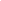 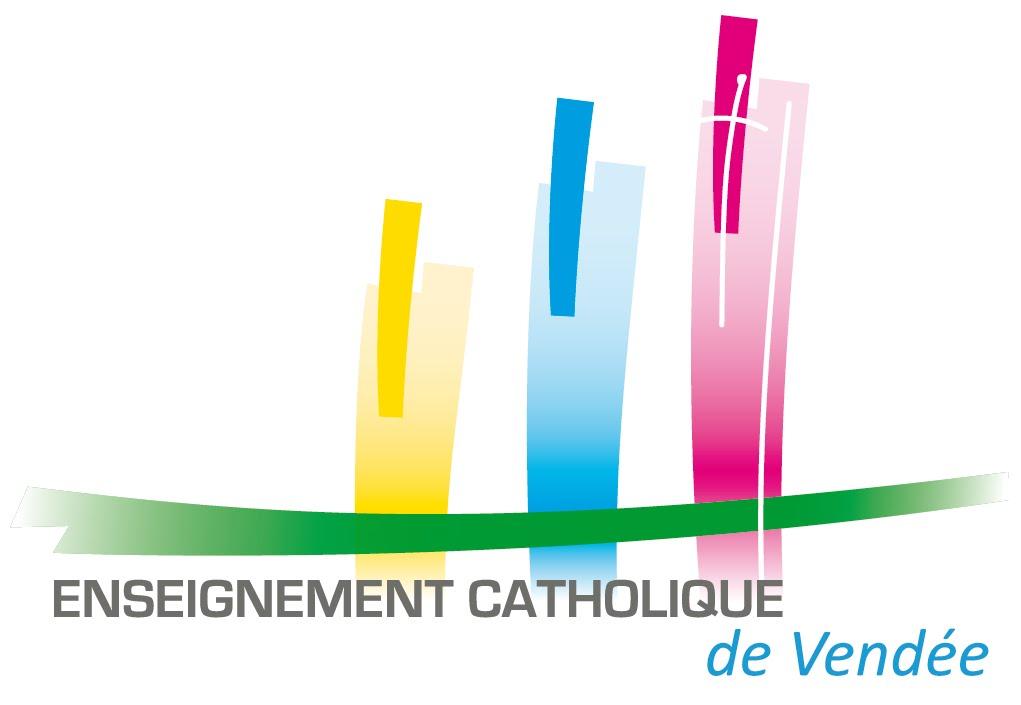 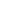 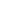 PRESENTATION DE L’ETABLISSEMENTEQUIPE PEDAGOGIQUEVIE DE L’ECOLESECURITEMEMOLES PARTENAIRESL’ECOLEL’ECOLENom de l’écoleMixte       –      Maternelle      -     PrimaireMixte       –      Maternelle      -     PrimaireAdresse postaleCommune🕿@Site internetAccès (plan, stationnement, locaux, codes, clés…) LE CHEF D’ETABLISSEMENTLE CHEF D’ETABLISSEMENTNom prénomJour(s) de déchargePERSONNELS ENSEIGNANTSPERSONNELS ENSEIGNANTSPERSONNELS ENSEIGNANTSPERSONNELS ENSEIGNANTSPERSONNELS ENSEIGNANTSNom, PrénomStatut (titulaire, suppléant, stagiaire, …)Quotité de serviceClasse, niveau (CM2, …, CLIS)EffectifREGROUPEMENT D’ADAPTATION :REGROUPEMENT D’ADAPTATION :REGROUPEMENT D’ADAPTATION :Nom de l’enseignant Ecole de rattachementJours de présence à l’écoleDELEGATION ET RESPONSABILITES TENUES PAR LES ENSEIGNANTSDELEGATION ET RESPONSABILITES TENUES PAR LES ENSEIGNANTSDELEGATION ET RESPONSABILITES TENUES PAR LES ENSEIGNANTSDELEGATION ET RESPONSABILITES TENUES PAR LES ENSEIGNANTSA préciserDélégation (Cycle, matériel, UGSEL, …)NOMPRENOMCLASSEPERSONNES RESSOURCES DANS L’ECOLEPERSONNES RESSOURCES DANS L’ECOLEPERSONNES RESSOURCES DANS L’ECOLEPERSONNES RESSOURCES DANS L’ECOLERA, TUIC, EPS, ELV, Enseignant ressource, …NOMPRENOMCLASSEPERSONNELS NON-ENSEIGNANTSPERSONNELS NON-ENSEIGNANTSPERSONNELS NON-ENSEIGNANTSPERSONNELS NON-ENSEIGNANTSPoste d’AESHNom ClasseEnfant accompagnéPoste d’AESHPoste d’AESHPersonnels salariés OGECNom FonctionQuotités horairesPersonnels salariés OGECPersonnels salariés OGECPersonnels salariés OGECPersonnels salariés OGECPersonnels salariés OGECPersonnels salariés OGECORGANISATION ORGANISATION ORGANISATION Semaine4 jours4 jours et 1/2Horaires   Horaires   Horaires   Règlement intérieur, chartes, contrats de scolarisation, ...Aide Pédagogique ComplémentaireEchanges de servicesCalendrier scolaire (organisation annuelle, concertations, évènements)Inventaire du matériel collectifSurveillances : Qui ? Quand ? Où ?LES PROJETSLES PROJETSProjet d’établissementProjet éducatifProjet(s) pédagogique(s) / Projets de cyclesBUDGET PEDAGOGIQUEBUDGET PEDAGOGIQUEMontant, usage, gestion (cycle, classe), …SERVICES PERISCOLAIRESSERVICES PERISCOLAIRESSERVICES PERISCOLAIRESSERVICES PERISCOLAIRESSERVICES PERISCOLAIRESAccueil périscolaireOGECMunicipalité Municipalité AutreAccueil périscolaireNom du responsableNom du responsableNom du responsableNom du responsableAccueil périscolaireLieuLieuLieuLieuAccueil périscolaireHorairesHorairesHorairesHorairesRestauration scolaireOGECMunicipalité Municipalité AutreRestauration scolaireNom du responsableNom du responsableNom du responsableNom du responsableRestauration scolaireLieuLieuLieuLieuRestauration scolaireHorairesHorairesHorairesHorairesTemps d’Activités Péri éducativesNom du responsableNom du responsableNom du responsableNom du responsableTemps d’Activités Péri éducativesLieuLieuLieuLieuTemps d’Activités Péri éducativesHorairesHorairesHorairesHorairesTransport ScolaireOuiOuiNonNonTransport ScolaireOrganisateurOrganisateurOrganisateurOrganisateurTransport ScolaireHorairesHorairesHorairesHorairesDocuments et matériels relatifs à la sécurité (PPMS)Trousses de soin et de premiers secours (parapharmacie, PAI, …)Protocole sanitaire (consignes ou dispositifs particuliers)ClésLieu de rangementClésQui en possèdePhotocopieurContact / SociétéPhotocopieurCodeAlarmeContact / SociétéAlarmeCodeEnergies (accès compteur EDF, gaz, chaudière, fluides, …)EmplacementLA PAROISSELA PAROISSENom de la paroisseNom des différentes communes de la paroisseSite internet Nom du curé Nom du prêtre attaché à la communauté éducative (ou laïc)Adresse🕿@Nom du référent Catéchèse, éveil à la Foi (Prêtre, LEME ou autre laïc)CONTACTS DIRECTION ENSEIGNEMENT CATHOLIQUECONTACTS DIRECTION ENSEIGNEMENT CATHOLIQUENom du Chargé de Mission du secteurNom du Psychologue du secteurSite internet de la DEC http://ddec85.orgSite internet des suppléantshttps://suppleant.ddec85.org/UGSELLE RESEAULE RESEAUNom du collège de secteurSite Internet du collègeNom du chef d’établissement du collège🕿@Nom des écoles du réseau école-collègeAutres structuresLA COMMUNELA COMMUNEAdresse de la mairieNom du maireNom du référent aux affaires scolairesSite internet 🕿@Communauté de communesSite internet 🕿@CantonAutres services (bibliothèque, médiathèque, sport, …)LA CIRCONSCRIPTIONLA CIRCONSCRIPTIONNom de l’IENAdresse 🕿@Site internetNom de l’ERSH du secteur🕿@COMMUNICATION AVEC LES FAMILLESCOMMUNICATION AVEC LES FAMILLESRéunions de classeEntretiens individuelsPortes-ouvertesOutils communs (livret d'évaluation…)LES ASSOCIATIONS DE PARENTSLES ASSOCIATIONS DE PARENTSLES ASSOCIATIONS DE PARENTSOGECAPELComposition du bureauParticipation à la vie de l’école (fêtes, projets, actions…)